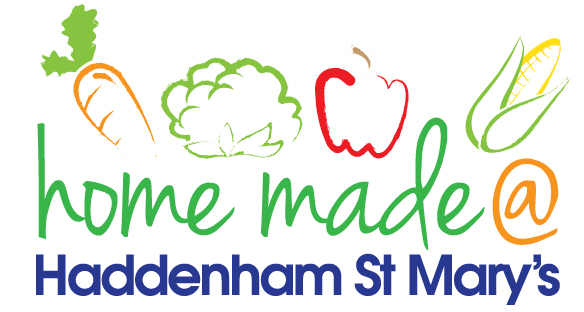 MENU – week 3MondayAround the worldTuesdayFamily FavouritesWednesdayWonderful RoastThursdayJulie’s JacketsFridayFish FridayLunchChicken balti, rice and naan breadCottage pie Roast beef with all the trimmings and gravyJacket potato with a choice of toppingsFishcake, chips and peasVegetarian optionVegetable balti, rice and naan breadVeggie cottage pie Quorn roast with all the trimmingsJacket potato with a choice of toppingsVegetable slice, chips and peasDessertMandarin segmentsCheese cakeFresh fruitToffee cakeRock cakeFree FromoptionChicken balti, rice and naan breadMandarin segmentsCottage pieMousse/yoghurtRoast beef with all the trimmings and gravyFresh fruitJacket potato with a choice of toppingsToffee cakeFish fingers, chips and peasRock cakeAll meals will contain or be served with at least one portion of vegetables.All hot puddings will be accompanied by custard or cream.All roast dinners, sausage & mash and pie dishes will have the option of extra gravy.All children will also be offered bread, a piece of fruit and a drink of milk or water with their main meal.All meals will contain or be served with at least one portion of vegetables.All hot puddings will be accompanied by custard or cream.All roast dinners, sausage & mash and pie dishes will have the option of extra gravy.All children will also be offered bread, a piece of fruit and a drink of milk or water with their main meal.All meals will contain or be served with at least one portion of vegetables.All hot puddings will be accompanied by custard or cream.All roast dinners, sausage & mash and pie dishes will have the option of extra gravy.All children will also be offered bread, a piece of fruit and a drink of milk or water with their main meal.All meals will contain or be served with at least one portion of vegetables.All hot puddings will be accompanied by custard or cream.All roast dinners, sausage & mash and pie dishes will have the option of extra gravy.All children will also be offered bread, a piece of fruit and a drink of milk or water with their main meal.All meals will contain or be served with at least one portion of vegetables.All hot puddings will be accompanied by custard or cream.All roast dinners, sausage & mash and pie dishes will have the option of extra gravy.All children will also be offered bread, a piece of fruit and a drink of milk or water with their main meal.